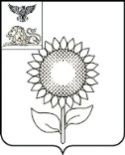 Б Е Л Г О Р О Д С К А Я   О Б Л А С Т ЬРАСПОРЯЖЕНИЕПРЕДСЕДАТЕЛЯ СОВЕТА ДЕПУТАТОВ 
АЛЕКСЕЕВСКОГО ГОРОДСКОГО ОКРУГААлексеевка10 апреля 2024 года				                                      №33-рО созыве девятого очередного заседания Совета депутатов Алексеевского городского округа второго созываВ соответствии со статьей 32 Регламента Совета депутатов Алексеевского городского округа:  I. Провести девятое очередное заседание Совета депутатов Алексеевского городского округа второго созыва 25 апреля 2024 года в зале заседаний администрации Алексеевского городского округа. Начало в 10-00 часов.   Внести на рассмотрение Совета депутатов Алексеевского городского округа следующие вопросы:1. О результатах работы председателя контрольно-счетной комиссии Алексеевского городского округа за I квартал 2024 года.2. О внесении изменений и дополнений в Устав Алексеевского городского округа.3. О направлении обращения в адрес Губернатора Белгородской области о назначении трех членов конкурсной комиссии.4. Об объявлении конкурса на замещение должности главы администрации Алексеевского городского округа.5. О Порядке проведения конкурса на замещение должности главы администрации Алексеевского городского округа.6. О внесении изменений в решение Совета депутатов Алексеевского городского округа от 15.07.2022 года №3 «О структуре администрации Алексеевского городского округа».7. Об утверждении Порядка определения цены продажи земельных участков, находящихся в собственности Алексеевского городского округа, предоставляемых без проведения торгов.8. О принятии в муниципальную собственность Алексеевского городского округа земельного участка.9. О разрешении передачи нежилых помещений в безвозмездное пользование ОМВД России по Алексеевскому городскому округу.10. Об утверждении Порядка создания, реорганизации, изменения типа и ликвидации муниципальных учреждений Алексеевского городского округа, а также утверждения уставов муниципальных учреждений Алексеевского городского округа и внесения в них изменений11. Разное.II. На девятое заседание Совета депутатов Алексеевского городского округа второго созыва пригласить главу администрации Алексеевского городского округа, заместителей главы администрации Алексеевского городского округа, председателей комитетов и начальников управлений администрации Алексеевского городского округа, глав территориальных администраций, руководителей учреждений территориальных органов исполнительной власти, в том числе правоохранительных органов, представителей общественных организаций и политических партий, средств массовой информации. III. Постоянным депутатским комиссиям Совета депутатов Алексеевского городского округа совместно с заинтересованными органами обеспечить своевременную подготовку и предварительное рассмотрение всех материалов по вопросам, вносимым на заседание.         Председатель Совета депутатов         Алексеевского городского округа                                        А.С. Третьяков        